Classe de 1ière et Terminale ASSP-SPVLMon humeur du jour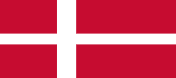 BadgesQuestionsHow motivated are you today ?How do you contribuated to teamwork with your colleagues today ?With what thoughts do you come to work today ?How do you contribuated to the daily tasks?Is it a good day ?Was today challenging ?Are you focused?Was the level of the tasks suitable ?Tell me about :- one thing that you had success with today - one thing you will strive to do better- one thing that has occupied you, and you would like to bring to your supervisor- one thing you wonderedSituation professionnelleAprès une semaine de PFMP en EHPAD dans un pays anglophone, votre tutrice fait un bilan à mi-parcours. Elle vous pose les questions ci-dessus.REMARQUES : la situation professionnelle et les questions peuvent être modifiées en fonction du contexte : retour de PFMP, préparation à une épreuve professionnelle etc.Activité 1 : En anglais  Travail sur le vocabulairePré-requis : les élèves ont travaillé ce vocabulaire avec le professeur d’anglaisteamworkcolleaguethoughtchallengingthe daily taskfocus, to focussuitableto striveto wonderto contribuateLes élèves sont répartis en 2 groupes de 6/7.Chaque mot est noté sur un post-it.A tour de rôle, chaque élève met un mot post-it sur son front, les autres élèves du groupe lui expliquent le mot pour qu’il le devine.L’équipe qui gagne est la première qui a expliqué tous les mots.Activité 2 : En anglais    Jeux de rôlesLes élèves travaillent en trinôme : un smiley, un enquêteur et un observateur.	Smiley : l’élève porte un badge smiley et répond aux questions posées	Enquêteurs : un élève va voir un porteur de badge et pose des questions en anglaisObservateurs médiateurs : un élève observe et écoute le dialogue entre les 2 élèves A et B, et propose une solution, une aide, des idéesLes élèves doivent assurer les 3 rôles.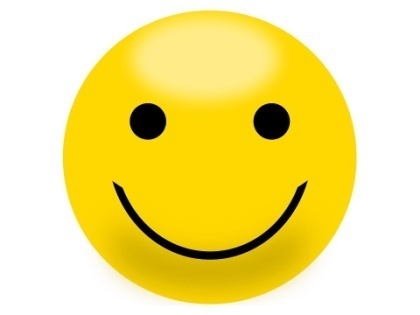 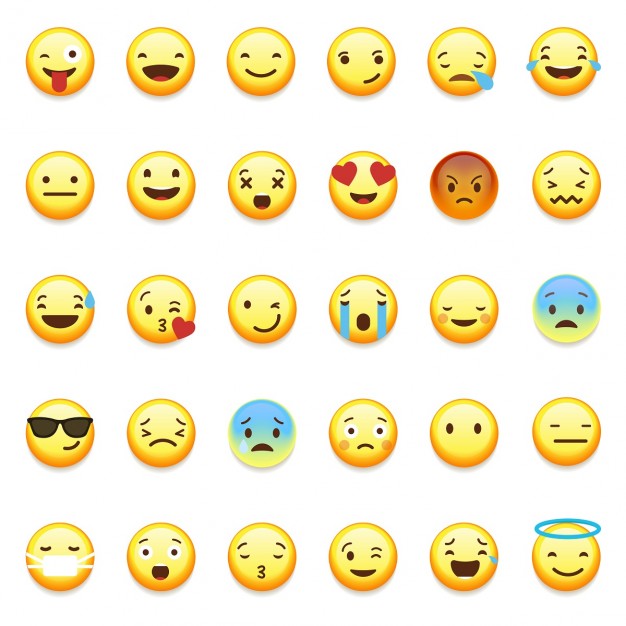 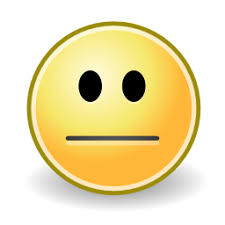 Badge 1Badge 2Badge 2Badge 3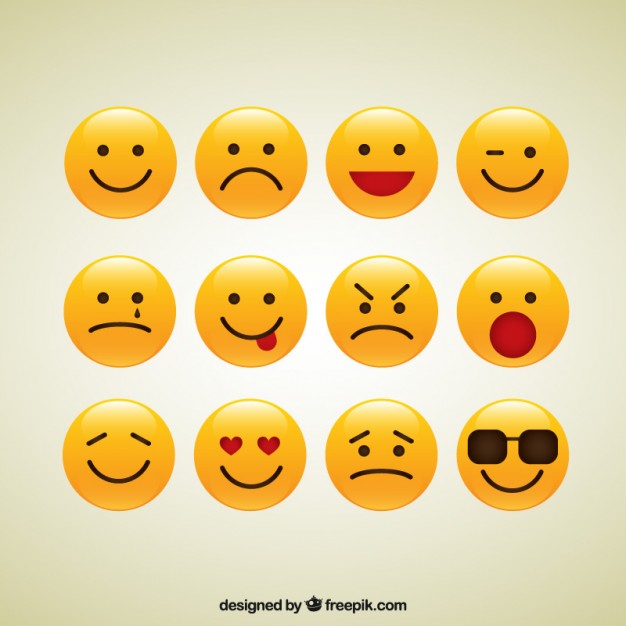 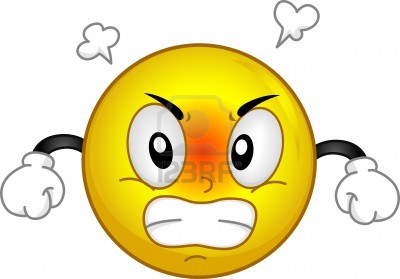 Badge 4Badge 4Badge 5